Пришла коляда – отворяй ворота!Обычай «кликать коляду» был известен по всей Руси: под окнами каждого дома пелись колядки с пожеланиями хозяйственного благополучия в будущем году.Святки совпадают с Новым годом – волшебным  праздником детворы, с новогодними переодеваниями, сказочными превращениями, чудесами, всеобщим весельем, шумными гуляниями, весёлыми колядками.Святочные развлечения – это хороводы, пляски, катание с горок,  игры и колядование. Днем в это время гуляли, играли и веселились, а по вечерам собирались на посиделки, ходили ряжеными и колядовали. Вот и мы сегодня не упустили момент -  окунулись в русскую народную культуру, и познакомились с очень интересным праздничным обрядом России - матушки, который передается из века в век нашим детям и внукам.Все мы были  ряжеными, радостными, веселыми, поздравляли с Новым Годом и Рождеством каждую группу, в которую заходили и не только группу, мы пожелали доброго и успешного года Яне Иозовне. Пели задорные колядки, играли на инструментах и дарили праздник! Русский хоровод «Золотые ворота», как без него! И обязательно сохраним эту традицию в нашем саду!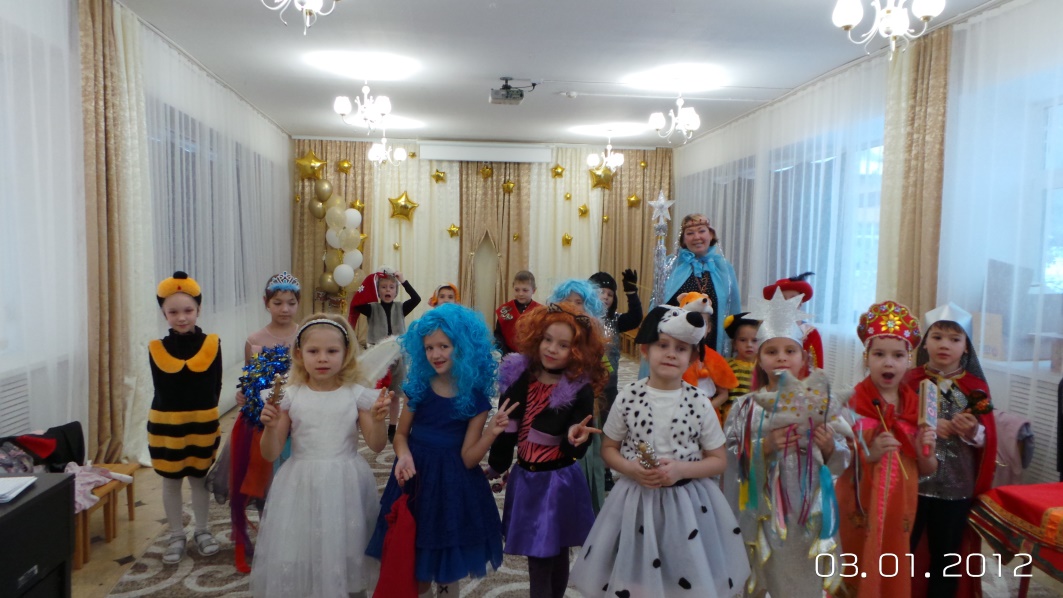 